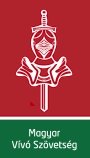 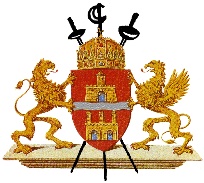              Magyar Vívó Szövetség	Budapesti Vívó Szövetség    1146 Budapest, Istvánmezei út u. 1-3.					   1053 Budapest, Curia u. 3.      www.hunfencing.hu 							www.bpvivas.huENTRY FORM (Budapest Cup International Veteran competition 2015)Fencers, Tireurs Capital letters, lettres majusculesSurnameFirst name
Sex (male, female)
Date of birth
NationalityAge group
CategoryWeaponWeaponWeaponSurnameFirst name
Sex (male, female)
Date of birth
NationalityAge group
CategoryFES12345678910Should be sent before:23.09.2015.To:hunfencing@hunfencing.hu